BTS MÉTIERS DE L’EAUÉpreuve E6 – Conception des unités de traitement et des réseauxSession 2023Durée : 3 heures (partie 1) + 4 heures (partie 2)Coefficient 4PARTIE 1 Analyse d’un dossier techniqueMatériel :L’usage de la calculatrice avec mode examen actif est autorisé.L’usage de la calculatrice sans mémoire, « type collège », est autorisé. L’usage de tout autre ouvrage de référence, de tout dictionnaire et de tout autre matériel électronique est rigoureusement interdit.Les documents-réponses présents dans le sujet sont à rendre à la fin de l’épreuve.
Dès que le sujet vous est remis, assurez-vous qu’il est complet.Le sujet comporte 32 pages numérotées de 1/32 à 32/32.COMPOSITION DU SUJETSUJETÉnoncé du sujetDOCUMENTSDOCUMENTS TECHNIQUES (DT1 à DT6)Documents relatifs au support de l'étudeDOCUMENTS - RÉPONSES (DR1 à DR3) Documents à compléter et à rendre par le candidat Appropriation des éléments du dossier.Contexte :	La construction de la station d’épuration de la commune de Mirabeau (04) a été réalisée en remplacement d’une station inadaptée. La nouvelle station d’épuration actuellement en fonctionnement est dimensionnée sur la base de 350 EH. Un appel d’offre a été passé, des extraits sont consultables dans le dossier technique. Pour éviter tout litige sur la construction et l’exploitation de la station, la commune souhaite valider la conformité au regard du CCTP.Étude du règlement de la consultation (documents techniques DT1 et DT2).Préciser en quelques lignes le contexte qui a nécessité la construction de la nouvelle station d’épuration sur cette commune.Compléter le DR1 en y indiquant le nom des ouvrages décrivant le traitement de l’eau sur la nouvelle station d’épuration.Donner le nom et le rôle des trois acteurs du projet cités ci-dessous :- maître d’ouvrage ;- maître d’œuvre ;- représentant du pouvoir adjudicateur.Préciser l’objet de la consultation.Donner le mode de gestion de l’eau sur la commune de Mirabeau.À partir des données du tableau de la page 10/32, calculer les valeurs de :- X : charge hydraulique journalière (m3·j-1) ;- Y : charge organique journalière estimée (kg DBO5·j-1).Indiquer pour les paramètres DBO5, DCO, MES et NTK, la valeur de la concentration maximale ou le rendement minimum à respecter correspondant aux performances minimales de traitement attendues de la nouvelle STEP. Décrire le principe de fonctionnement d’un lit bactérien et indiquer son rôle sur cette station d’épuration.Retrouver par le calcul la valeur de la charge volumique du lit bactérien en kg DBO5·m-3.SécuritéCiter les mesures préventives prises par le personnel en charge de l’exploitation de la nouvelle station d’épuration.Expliquer les dangers de l’hydrogène sulfuré et citer les mesures prises en cas d’intervention dans une atmosphère à risques.Nommer l’opération d’ordre électrique requise pour assurer la protection des personnes et des installations contre les conséquences de tout maintien accidentel ou de toute apparition ou réapparition intempestive de tension.La STEP de Mirabeau est alimentée par un réseau triphasé basse tension 3 x 400 V – 50 Hz.Préciser quelle doit être l’habilitation électrique de la personne qui peut réaliser l’opération d’ordre électrique décrite à la question précédente.Dimensionnement, choix de matériel et commande.Contexte :	Les trois études de cette partie, suivant le fil de l’eau, vont porter sur la validation du dimensionnement hydraulique de la canalisation de raccordement puis sur le choix de matériel électrique associé aux pompes du poste de refoulement et à la commande de pilotage des pompes du poste de refoulement.Détermination du diamètre de la canalisation du raccordement ancienne station  nouvelle station.Les formules nécessaires aux calculs sont disponibles dans le DT4.Indiquer le taux de remplissage de la canalisation maximum à ne pas dépasser.Calculer la valeur de l’angle  de la figure de la canalisation à l’aide de la formule de la page 17/32 du CCTP.Démontrer  que le périmètre mouillé, Pm est égal à 2,094D, en déduire le rayon hydraulique Rh en fonction du diamètre D, sachant que la surface d’écoulement Se = 0,632D².Calculer le diamètre nominal de cette canalisation pour ce taux de remplissage et pour un débit à pleine charge fixé à Q = 55 m3·j-1.Les DN les plus courants pour cet usage sont : DN100, DN150, DN200, DN250, DN300.En déduire le diamètre nominal de la canalisation à choisir pour ce raccordement.Choix de matériel électrique.Le poste de refoulement est équipé de 4 pompes : (DT5)- PLB1 et PLB2 : Pompes de Lit Bactérien 1 et 2 (1,7 kW) ;- P11 et P12 : Pompes Filtres Plantés de Roseaux (2 kW).On souhaite pouvoir ajouter un relais de mesure et de contrôle de l’ordre des phases et absence de phase à 1 seul un contact « OF » 5 A sur toutes les pompes de l’installation.Le réseau est triphasé 3 x 400 V.Choisir le relais correspondant à la description ci-dessus à l’aide du document Relais de mesure et de contrôle Schneider Electric (DT6).Réalisation d’un programme de commande de gestion des pompes.L’automatisme de la gestion du poste de refoulement est basé sur la mesure en continu de la hauteur d’eau. Cette mesure est obtenue par une sonde piézoélectrique qui fournit une image de la hauteur par boucle de courant 4-20 mA. 20 mA correspond à 1,55 m et 4 mA à une hauteur de 25 cm.Indiquer pour le seuil LH la valeur fournie en mA par la sonde piézoélectrique.La gestion du lit bactérien et des filtres plantés de roseaux est automatique. Selon les niveaux dans le poste, les pompes doivent répartir l’effluent de la manière suivante : 30% de l’effluent pour le lit bactérien et 70% pour les filtres plantés de roseaux. Ces pourcentages dépendent de la hauteur d’eau dans le poste de refoulement.Compléter sur le DR2 le grafcet de fonctionnement des pompes d’un point de vue système. Utiliser les notations proposées sur ce document réponse sachant que la commande des pompes est bistable.Chiffrage.Objectif :	La pose des canalisations de transfert et le terrassement (main d’œuvre : tranchée et remblaiement) sont estimés à 41,63 € mètre linéaire (ml) hors taxe. Le budget global alloué pour ce raccordement ne doit pas dépasser 28 000 € HT.À l’aide du DT7, calculer le montant total hors taxe comprenant la main d’œuvre et les fournitures nécessaires à la création du réseau de transfert (ancienne station   nouvelle station), compléter le DR3.DOSSIER TECHNIQUEDT1 – Extraits du CCTP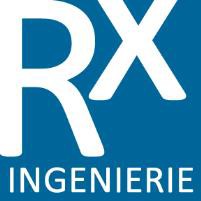 DÉPARTEMENT DES ALPES DE HAUTE PROVENCECOMMUNE DE MIRABEAU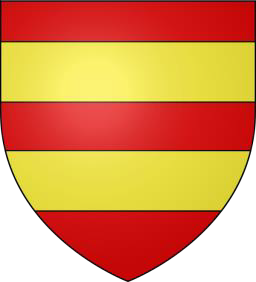 EXTRAITS DU CAHIER DES CLAUSES TECHNIQUES PARTICULIÈRESLOT N° 1 - STATION D’ÉPURATIONPouvoir adjudicateurCOMMUNE DE MIRABEAU Le Village04510 MIRABEAUReprésentant du pouvoir adjudicateurMonsieur le Maire de la commune de MirabeauMaître d’œuvreRX INGÉNIERIE420 avenue Jean Baptiste Tron – Z.A. la Chaffine13160 CHATEAURENARDObjet de la consultationCRÉATION D’UN RÉSEAU DE TRANSFERT ET D’UNE STATION D’ÉPURATION350 ÉQUIVALENT-HABITANTSLOT n°1 – Travaux de station d’épurationSOMMAIREArticle 1 – CONTEXTE GÉNÉRAL									p9	I.1 Localisation	I.2 Capacité de la future station d’épuration	I.3 Les caractéristiques de l’assainissement sur la commune		I.3.1 Caractéristiques de l’assainissement sur le Village				p10		I.3.2 Évaluation des charges brutes en situation de pleine charge	I.4 Station d’épuration actuelle									p11		I.4.1 Caractéristique des ouvrages actuels		I.4.2 Dispositif de rejet des eaux traitées de l’actuelle station d’épuration	I.6 Choix du milieu récepteur									p12	I.7 Objectifs de traitement définis dans le dossier de déclaration au titre de la loi sur l’eau	I.8 Principe épuratoire de la filière retenue		I.8.1 Traitement des eaux									p13		I.8.2 Traitement des boues		I.8.3 Système de dispersion des eaux traitées	I.9 Dimmensionnement des ouvrages								p14		I.9.1 Le prétraitement		I.9.2 Lit bactériens		I.9.3 Le lit planté de réseaux	I.15 L’Auto-surveillance										p15	I.18 Sécurité générale	I.19 Exploitation	I.20 Assurance de la qualitéArticle 2 – CONCEPTION DE L’INSTALLATION ÉLABORATION DE PROJET			p16	II.1 Conception générale, fiabilité, sécurité de fonctionnement	II.8 Canalisation de liaison entre les ouvrages ou d’évacuation de sous produits -
	canalisation d’eau sous pression et d’assainissement sous pression ou gravitaire	p17		II.8.2 Matière des canalisationsARTICLE I - CONTEXTE GÉNÉRALSuite à son schéma directeur d’assainissement et au regard du vieillissement de la station d’épuration actuelle, la commune de MIRABEAU (04) envisage la construction d’un nouvel ouvrage en implanté aval de l’ouvrage existant.La nouvelle station d’épuration sera dimensionnée sur la base de 350 équivalent-habitants.I.1	LocalisationLa commune de Mirabeau se situe à 15 km à l’ouest de Digne-les-Bains, le chef-lieu du département.D’une superficie de 18.22 km², le territoire communal est bordé à l’est par le torrent des Duyes et au sud par la vallée de la Bléone. Une grande partie du territoire est occupée par des reliefs (montagne Saint-Philippe, Piégu, Barre de Rhode,...). Leur altitude varie de 500 à 1050 m.Les habitants au nombre de 506 en 2015, se répartissent entre le village-centre et les différents hameaux que compte la commune : Les Barbarins, Beauvezet, Le Château, Le Colet, La Condamine, Garce, Les Graniers, Les Grées, Les Lombards, La Plaine, Les Plans, Tarelle, Les Thumins.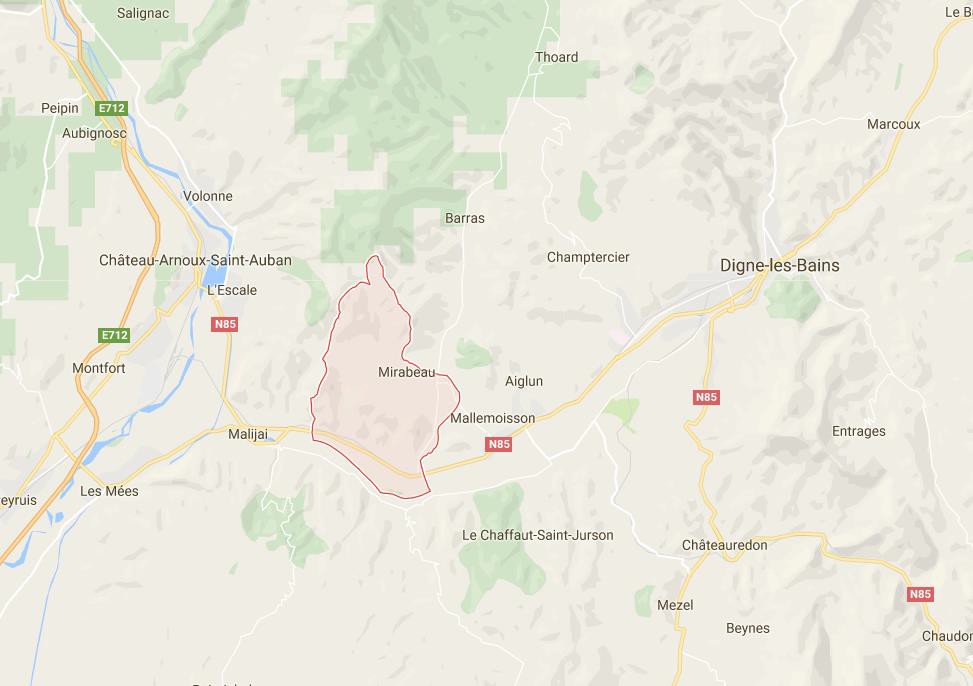 I.2	Capacité de la future station d’épurationLe dimensionnement de la nouvelle installation d’épuration des eaux usées repose sur l'estimation du flux de pollution total à traiter qui correspond à la population de pointe à l’état futur (2040).Il est convenu que le dimensionnement de la station d’épuration sera de 350 Équivalent habitants représentant une charge nominale d’environ 420 habitants permettant ainsi de couvrir les besoins futurs avec un accroissement de population supérieur à 0,5% par an.I.3	Les caractéristiques de l’assainissement sur la communeI.3.1	Caractéristiques de l'ancien assainissement sur le VillageLa commune de Mirabeau, dispose d’une unité de dépollution et d’un réseau de collecte gravitaire de 5,55 km au 31/12/2015.La station d'épuration est de type lit bactérien faible charge d'une capacité théorique de 420 à 450 équivalents-habitants. En sortie, les eaux traitées sont évacuées gravitairement vers un puits perdu placé en bordure des Duyes.Le service de l'assainissement collectif est géré en régie communale et compte 196 abonnés au 31/12/2015.Les secteurs raccordés au réseau d’assainissement collectif sont : le Village, la Condamine, les Barbâtrins, les Grées, le Château (site nord), le hameau des Egluments et les habitations à proximité de la station d'épuration à l'est du Château.Les principales branches du réseau d'assainissement sont les suivantes :quartier de la Condamine : réseau de collecte semi-séparatif d'un linéaire de 1 100 mètres constitué majoritairement de buses de diamètre 250 mm en amiante-ciment ;centre du village et quartier des Barbarins : réseau de collecte séparatif d'un linéaire de 800 mètres constitué majoritairement de conduites en PVC de diamètre 150 mm ;depuis 2004, des travaux ont été réalisés pour raccorder le hameau des Égluments et étendre le réseau du quartier des Grées ;un réseau de transfert séparatif de 1 250 mètres linéaires, de 200 mm de diamètre en PVC acheminant les effluents jusqu'à la station d'épuration ;un réseau de transfert séparatif de 850 mètres linéaires, de 200 mm de diamètre en amiante ciment acheminant les eaux traitées de la station d'épuration au puits perdu.Le réseau d’assainissement communal est considéré comme séparatif.I.3.2 	Évaluation des charges brutes en situation de pleine chargeCi-dessous est caractérisé l’effluent à pleine charge (350 EH) :I.4	Station d’épuration actuelleI.4.1	Caractéristiques des ouvrages actuelsLa station d'épuration actuelle est une station biologique de type lit bactérien faible charge construite en 1967 et d'une capacité théorique de 420 à 450 équivalents-habitants selon les sources de données.La station d'épuration de Mirabeau est constituée de 3 décanteur-digesteurs de capacité unitaire de 11 m3 environ, suivis d'un lit bactérien circulaire de 7,4 m de diamètre et 2 m de hauteur. En sortie de ce lit bactérien, l'eau traitée est dirigée vers un puits perdu situé en bordure des Duyes. Le synoptique ci-dessous présente le fonctionnement général du système actuel.Le Service d'Assistance Technique aux Exploitants de Station d'Épuration (SATESE) fait état de rendements médiocres des ouvrages de traitement et la conclusion de son rapport de 2002 est que l'installation, vétuste et saturée et doit faire l’objet d’un renouvellement.I.4.2	Dispositif de rejet des eaux traitées de l’actuelle station d’épurationLe rejet de la station d’épuration s’effectue dans un puits perdu situé environ 2 km en aval de la station d’épuration dans un champ en bordure d’une zone forestière.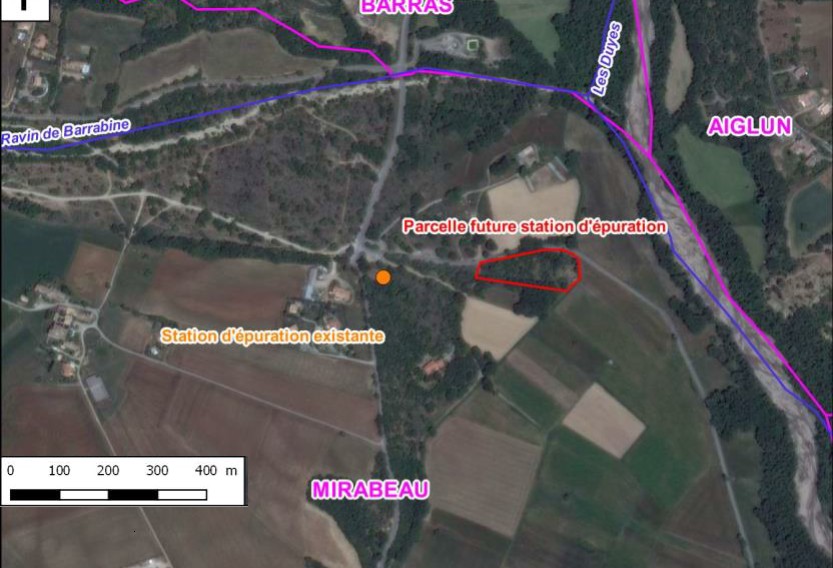 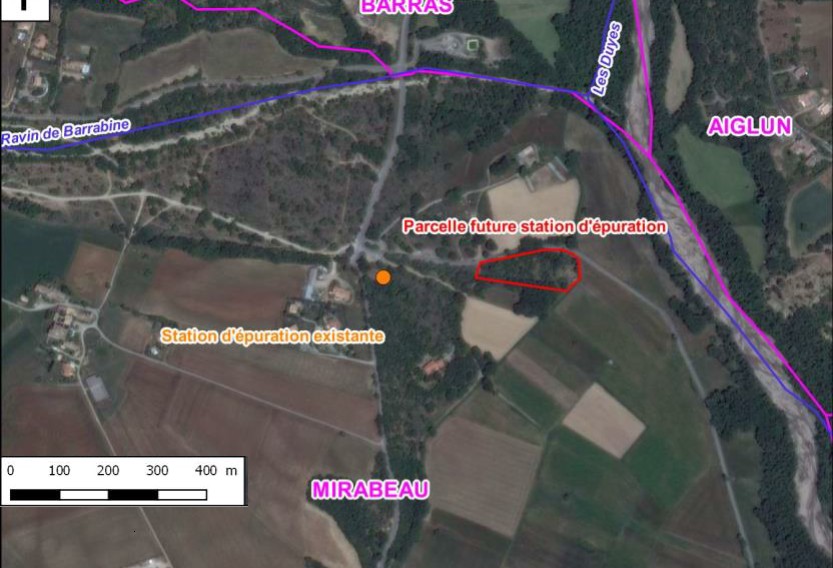 Le site retenu pour l’implantation de la nouvelle station d’assainissement présente les avantagessuivants :il est situé à proximité de l’actuelle station d’épuration et est raccordable gravitairement par un nouveau réseau de transfert à créer de 300 mètres linéaires ;la topographie du site est favorable, la parcelle présente une pente naturelle ou inclinaison
i = 0,5 % ;la superficie de la parcelle est de 6490 m², elle est suffisante pour l’emprise des travaux envisagés.I.6	Choix du milieu récepteurLa parcelle ne disposant pas d’exutoire pérenne pour l’évacuation des eaux traitées, la solution est l’infiltration des eaux traitées sur le sol en place.I.7	Objectifs de traitement définis dans le dossier de déclaration au Titre de la loi sur l’EauLe niveau de rejet de la nouvelle station a été défini en tenant compte à la fois de la réglementation en vigueur et des objectifs de qualité du milieu récepteur.Le niveau de rejet d'une unité de traitement d’une capacité supérieure à 1,20 kg de DBO5 par jour (+ de 20 équivalents-habitants) est encadré par l’arrêté du 21 juillet 2015 relatif à la collecte, au transport et au traitement des eaux usées des agglomérations d’assainissement ainsi qu’à la surveillance de leur fonctionnement et de leur efficacité.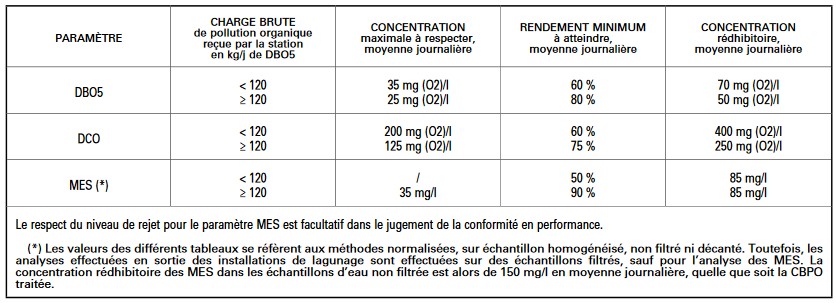 Du fait de la sensibilité du milieu récepteur, le niveau de rejet est ici augmenté :Rejet minimum : Sur échantillons moyens 24 heures, confectionnés proportionnellement au débit.Les effluents rejetés devront respecter les valeurs suivantes :* Pour l’azote, les performances à atteindre sont établies en moyenne annuelle.I.8	Principe épuratoire de la filière retenueL’analyse des charges hydrauliques et polluantes ainsi que des différentes contraintes définies dans le schéma directeur d’assainissement conduit à préconiser la mise en place de procédés rustiques de type filières de traitement biologique à culture fixée.I.8.1 	Traitement des eauxLes différents ouvrages constituants la file eau :un dégrillage automatique constituant l’étape de prétraitement avant les lits bactériens. Afin de ne pas colmater le disque biologique on retiendra un dégrillage fin maille 3 mm ;un canal de comptage type Venturi ;un poste de refoulement qui alimente à 30% du débit et de la charge le lit bactérien et à 70% du débit et de la charge les filtres plantés de roseaux. Les eaux prétraitées par le lit bactérien retournent dans le poste de refoulement gravitairement. Elles sont alors mélangées aux eaux brutes à traiter par l’étage de filtration. Cette répartition permet de diminuer la charge polluante arrivant sur les filtres ;un étage de traitement par culture fixée sur lit bactérien dimensionné à 0,2 kg DBO5/m3/j ;un second étage de filtration constitué de 3 bassins de filtres plantés de roseaux. Ces trois filtres seront compartimentés en 2 afin d’offrir 6 casiers différenciés. Ces casiers permettent un démarrage progressif des ouvrages notamment lorsque la charge organique est inférieure à la charge de référence. Le lit planté de roseaux sera étanché sur environ 50 m² de manière à collecter une partie des eaux traitées et à contrôler leur qualité. Tout le bassin sera muni de drains permettant en cas de colmatage de fond d’ouvrage de drainer les eaux vers la lagune d’infiltration ;une lagune d’infiltration servant également de bassin d’orage ;une surverse de la lagune vers un canal d’irrigation à l’est de la parcelle ;un fossé bordant l’ensemble de la limite Nord de la parcelle permettant la collecte et l’évacuation des eaux de ruissellement. I.8.2	Traitement des bouesLes boues seront minéralisées sur le Lit de Séchage Clarification Planté de Roseaux. En fonction du niveau de remplissage du lit planté de roseaux, les matières sèches seront évacuées par curage et envoyées vers une filière de traitement adaptée au bout de cinq à dix années d’exploitation.I.8.3	Système de dispersion des eaux traitéesLe rejet des effluents traités par la station d’épuration s’effectuera par infiltration dans le sol sous les bassins du second étage de traitement. De manière à infiltrer les eaux traitées, il est envisagé de ne pas étancher le fond des bassins.Toutefois, un colmatage à plus ou moins long terme du fond des bassins est inévitable. En complément, il est donc prévu de drainer en fond les bassins du second étage et de raccorder gravitairement ce réseau de drainage à une lagune d’infiltration.La lagune présentera une surface en fond de 170 m². Elle pourra être remplacée par une noue d’infiltration.I.9 Dimensionnement des ouvragesI.9.1	Le prétraitementConformément à l’arrêté du 21 juillet 2015, un dégrillage est placé en amont des dispositifs de traitement. Le dégrillage permet de débarrasser les eaux usées des déchets grossiers, évitant ainsi le colmatage du biodisque.Le prétraitement sera assuré par un dégrilleur automatique de type dégrilleur escalier. La maille sera de 3 mm.La récupération des déchets se fera soit :directement vers un système d’égouttage ;dans un convoyeur compacteur de déchets à vis avant  stockage dans un conteneur (tranche optionnelle 1).I.9.2	Le lit bactérienDans le cas présent, il est envisagé d’appliquer une charge polluante de 0,2 kg de DBO5 par jour et par m3 de volume d'ouvrage afin de garantir un objectif de traitement en DBO5 de 30 mg/L.Le volume du lit bactérien est de 35 m3.I.9.3	Le lit planté de roseauxLe second étage de traitement est dimensionné sur la base d’une lame d’eau journalière de 60 cm. Ce ratio, correspond à la pratique actuelle et aux recommandations faites par le SATESE 04.La capacité (unité EH) prise en compte pour le dimensionnement correspond à la période de l’année où les charges hydrauliques et organiques sont maximales, à l’horizon de l’amortissement de l’ouvrage soit 2040 sur la base de l’évolution démographique prévisible. Ceci entraîne un sur-dimensionnement de la station pour les périodes basses (hivernales), mais permet de garantir l’objectif de traitement sur l’ensemble de l’année.Le second étage de traitement sera divisé en 3 unités d’infiltration alimentées par des bâchées à fort débit à l’aide d’un poste de relevage.Il est prévu de compartimenter les 3 casiers en deux permettant la création de 6 caissons différenciés.Le débit et le volume d’alimentation des bâchées sont fixés de manière à ce que la lame d’eau en surface de chaque unité d’infiltration soit d’au minimum 3 cm par bâchée.Les lits plantés seront de forme rectangulaire : le second étage sera réalisé en déblai/remblai (digue Ouest en déblai, digue Est en remblai) à une cote TN de 539.55 son emprise en fond d’ouvrage : 18,00 x 15,00 m. Le fond du bassin ne sera pas étanché permettant ainsi l’infiltration des eaux traitées.En fond de bassin, il sera créé une goulotte étanche permettant de collecter des échantillons d’eaux traitées et ainsi permettre le suivi de la qualité du traitement.Le fruit appliqué aux talus est conforme aux prescriptions du géotechnicien à savoir 3H/2V.La géométrie du lit planté pourra être revue afin d’optimiser la dispersion des eaux à la surface de l’ouvrage.Les matériaux composant le second étage de traitement de la filière seront conformes aux préconisations pour la filière classique des filtres plantés de roseaux à savoir :•       couche filtrante : 30 cm mini à 60 cm de sable alluvionnaire siliceux ;•       couche de transition : 10 à 20 cm de graviers de granulométrie adaptée de 3 à 20mm ;•       couche drainante : 10 à 20 cm de graviers de granulométrie 20 à 40 mm.I.15 	L’Auto-surveillanceLes nouveaux ouvrages seront équipés de manière à réaliser une auto-surveillance sur les points suivants :•	débits entrants ;•	débits by-passés vers le milieu naturel ;•	débits sortants.L’ensemble des données collectées sera stocké et le cas échéant relevé via un ouvrage de télésurveillance.I.18	Sécurité générale de l’installationConformément à l’article I .4 du fascicule 81, la sécurité du travail lors de l'exploitation des ouvrages, mais aussi lors des opérations de constructions et de maintenances devra être assurée.À cet effet, le projet et les prestations exécutées devront être conformes aux règles de sécurité actuellement en vigueur. L’installation est pourvue des dispositifs de protection et de sécurité nécessaires : circulation automobile et piétonne, réseau fluide, installation électrique, éclairage, ventilation, manutention notamment pour les opérations d’entretien courant, accès, locaux, sol, aire de transbordement machine et équipement, bruit, incendie...L’installation doit satisfaire aux prescriptions du code du travail en vigueur et en particulier :les recommandations de l’INRS/CRAM conception des usines d’épuration des eaux résiduaires ;préconisations à mettre en œuvre en vue d’assurer la sécurité et la protection de la santé des personnels d’exploitation et de maintenance juin 2006 référence ED 968 et conception des lieux de travail référence ED 773 ;les décrets 89-40 et 89-41 concernant respectivement la sécurité électrique et les risques de chutes ;le décret 65-48 du 8 janvier 1965 et les modifications ou amendements de ce texte (notamment le décret n° 2004-924 du 1 er septembre 2004) ;les recommandations du Comité Technique des Industries de l'Eau, du Gaz et de l'Électricité concernant la conception et la réalisation des stations d'épuration ;les dispositifs de protection collective intégrés doivent être privilégiés pour limiter le port ultérieur de protections individuelles par le personnel d’exploitation et de maintenance.Avant tout commencement des travaux, l'entrepreneur fournira un PPSPS (plan particulier de sécurité et de protection de la santé) qui prendra en compte tous les aspects sécurité du chantier.I.19	ExploitationLa commune de Mirabeau assure directement la gestion des services de l'assainissement (investissement, fonctionnement, exploitation et facturation).I.20 	Assurance de la qualitéÀ l’appui de son offre, l’entrepreneur fournit le schéma organisationnel du plan d’assurance qualité (SOPAQ). Ce document, dont le niveau de développement de la démarche qualité sera adapté à l‘importance et aux difficultés du chantier, décrit l’application au cadre du marché du système de management de la qualité de l’entreprise. Les travaux sont assujettis à un "Plan d'Assurance Qualité" (PAQ) dont la trame est établie par l'entreprise. Le PAQ sera ensuite retravaillé dans le détail avec le Maître d'oeuvre sur la base de ces documents "qualités" (SOPAQ,…).À l’achèvement du chantier, les documents de synthèse et de bilan sont établis par l’entreprise.ARTICLE II - CONCEPTION DE L’INSTALLATION ÉLABORATION DU PROJETL'entrepreneur fournira à l'appui de son offre les plans de projet (plan masse, plans de détails, profil hydraulique) correspondant aux caractéristiques et à l'implantation des ouvrages et maté riels qu'il se propose de mettre en oeuvre.Tous ces plans seront à l'échelle, cotés et rapportés au niveau des cotes du levé topographique fourni. Si une proposition variante engendre une modification de génie-civil, celle-ci devra être mise en avant et un nouveau plan correspondant à cette variante sera fourni.II.1 	Conception générale, fiabilité, sécurité de fonctionnementL'installation doit être conçue selon les principes définis à l'article III.1 du fascicule 81 - Titre II. L'entrepreneur précisera dans son offre les modalités de nettoyage et de vidange des ouvrages, en particulier les by-pass prévus, la qualité prévisible du traitement et les précautions à prendre lors de l'entretien de la filière.Concernant ce dernier point, il indiquera de manière précise la marche à suivre en termes d'exploitation de la filière de traitement.Un fonctionnement en mode dégradé sera possible en cas de dysfonctionnement des automates. Le mode de protection de l'armoire électrique générale de type parafoudre sera spécifié par l'entreprise.L’entrepreneur fournira une note de fiabilité dans le cadre de sa proposition. Cette note, sousforme de tableaux, devra décrire pour chaque élément sensible des filières :•	les défaillances prévisibles ;•	les effets de ces défaillances sur la station d'épuration ;•	les moyens de détection ;•	les mesures préventives prévues.Les classes minimales de durée de services des divers appareillages mécaniques seront à minima conformes à celles définies dans l’article III.1 du fascicule dédié.L’ensemble des bassins sera conforme au CCTG fascicule 74. Les modalités de démarrage seront spécifiées par l'entreprise.Le mode de relevage des équipements électromécanique, des systèmes d'aération et mélange sera spécifié par l'entreprise. Tout organe dont le poids est supérieur à 25 kg devra posséder un point de levage.II.8	Canalisation de liaison entre les ouvrages ou d’évacuation de sous-produits – Canalisations d’eau sous pression et d’assainissement sous-pression ou gravitaireLes candidats devront se conformer :•	aux règles d’applications générales définies dans le CCTG – fascicule 81.2 – Article III – 16 ;•	aux fascicules 70 et 71.Les travaux de réseaux comprennent :•	réseaux gravitaires enterrés entre les différents ouvrages ;•	réseaux sous pression enterrés ;•	réseaux sous pression hors-sol traités anti UV.II.8.1	Matières des canalisationsCoupe de la canalisation enterrée dans le sol (gravitaire)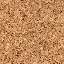 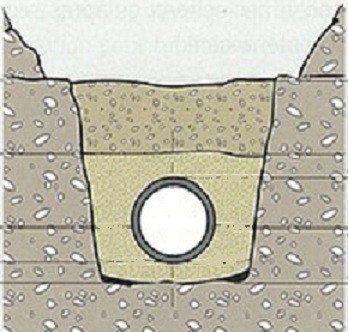 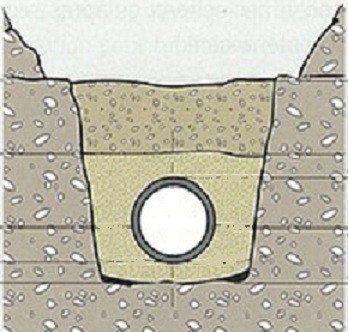 DT2 – Extraits du manuel d’exploitation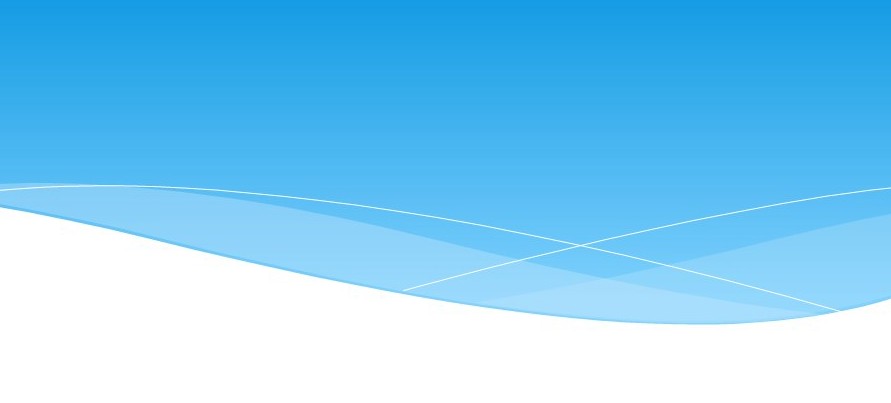 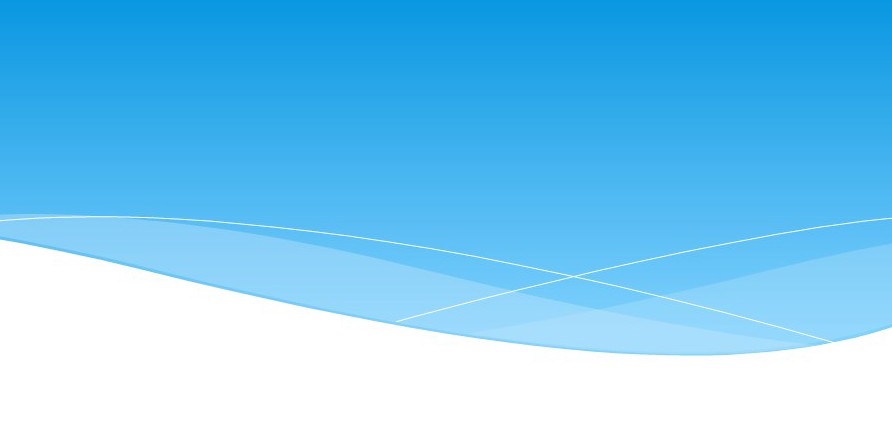 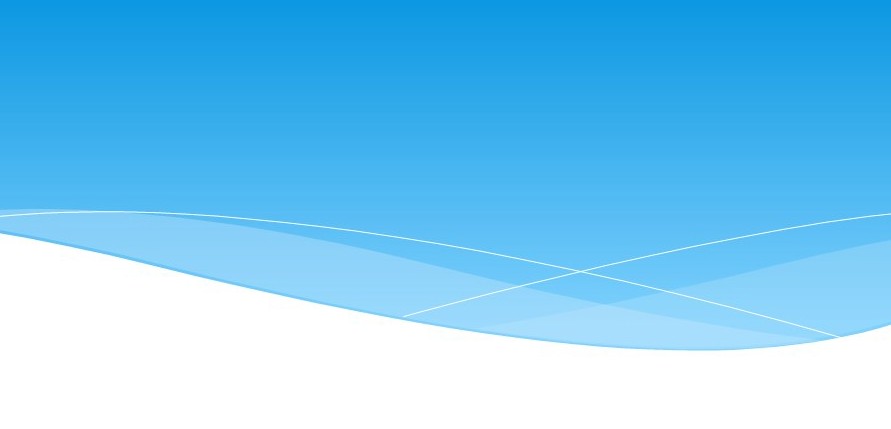 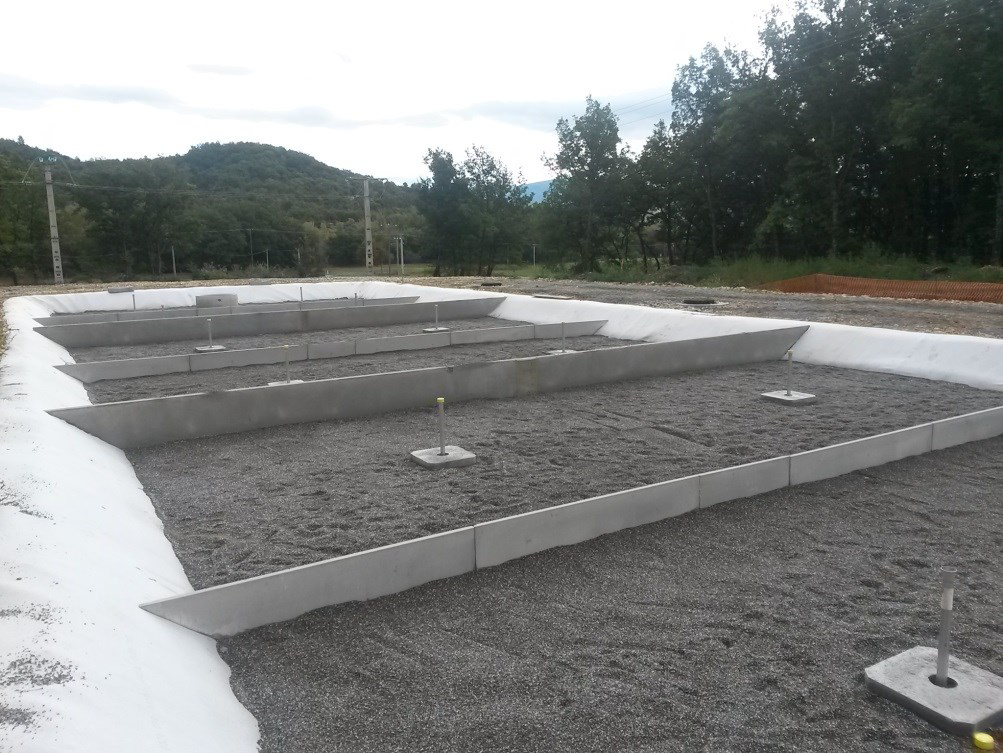 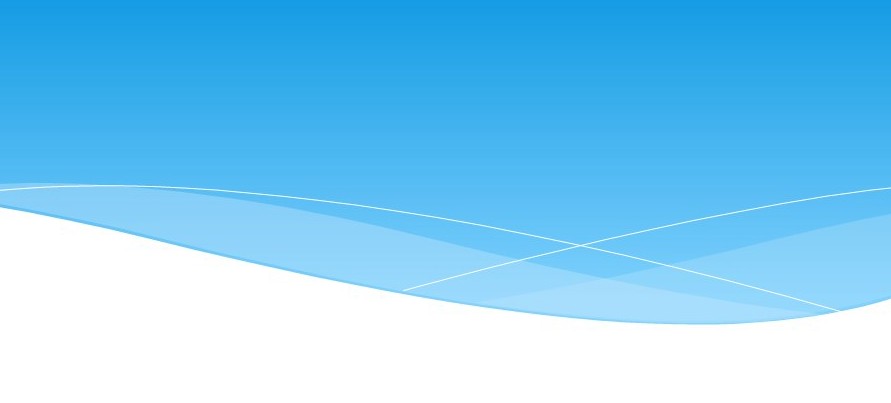 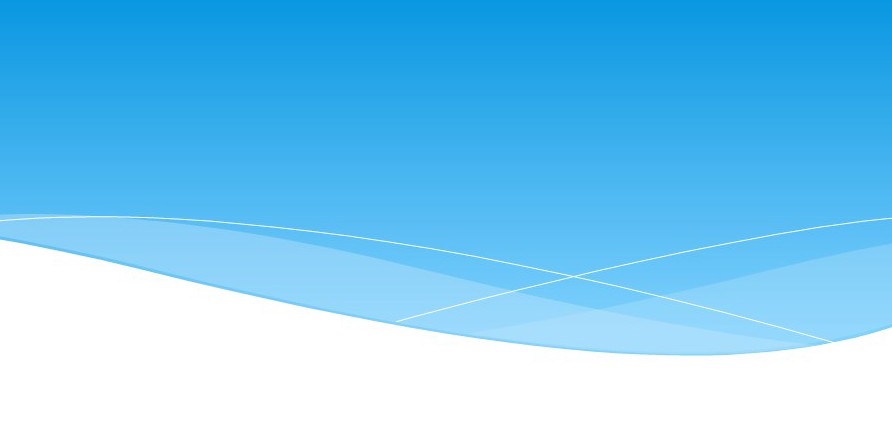 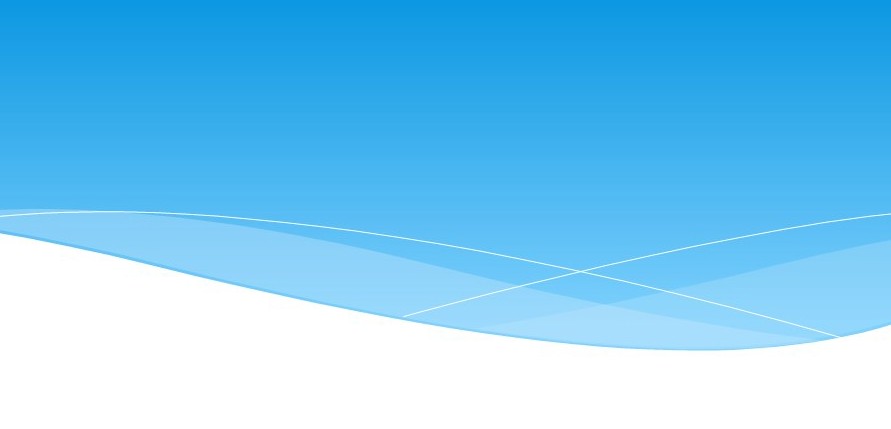 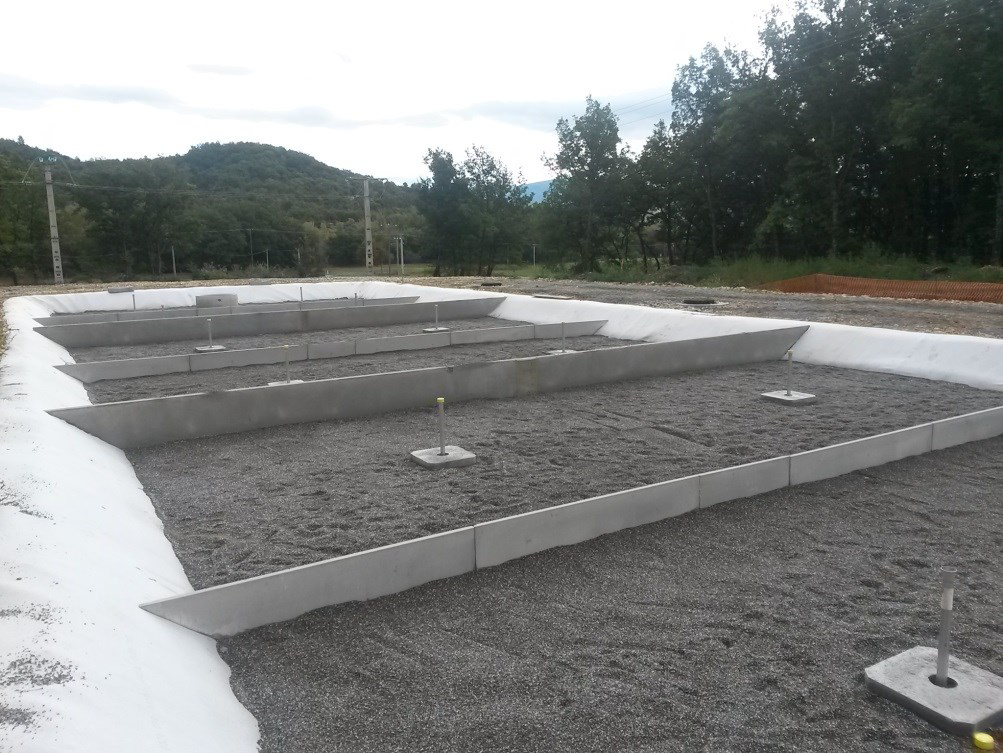 DÉPARTEMENT DES ALPES DE HAUTE-PROVENCECOMMUNE DE MIRABEAULOT N°1 : STATION D’ÉPURATION DE 350 EHEXTRAIT DU MANUEL D’EXPLOITATIONMaître d’ouvrage :	          Maître d’œuvre :	Groupement d’entreprises :Commune deMIRABEAULe Village04 510 MIRABEAURx Ingénierie420 Avenue Jean BaptisteTronZ.A. La Chaffine13 160 CHATEAURENARD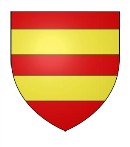 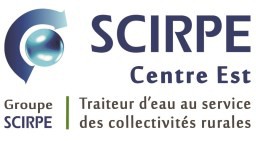 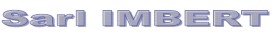 SCIRPE Centre Est5, allée Alban Vistel69 110 SAINTE-FOY-LÈS- LYONSETP170 Rue AntoineLavoisierZone Artisanale04 700 ORAISON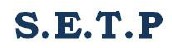 IMBERTRoute Barrême,04 330 CHAUDON NORANTE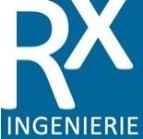 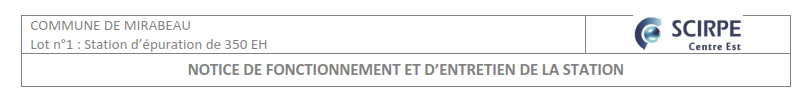 14
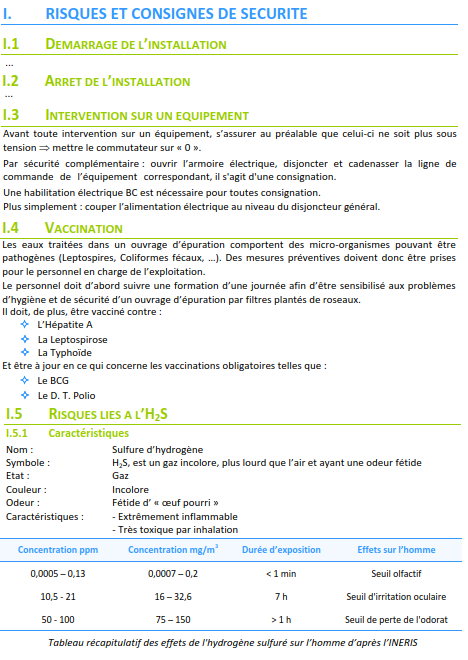 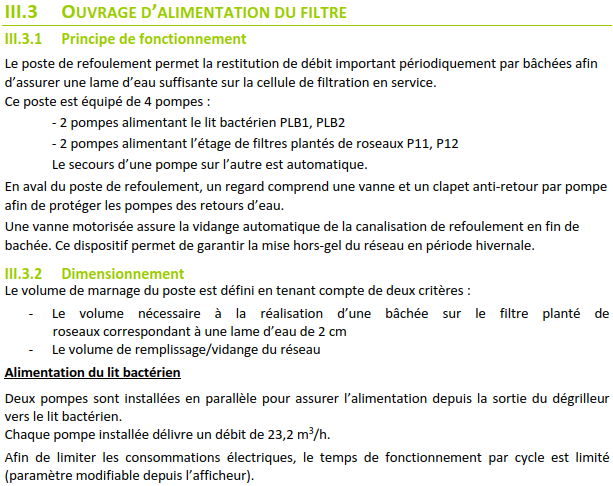 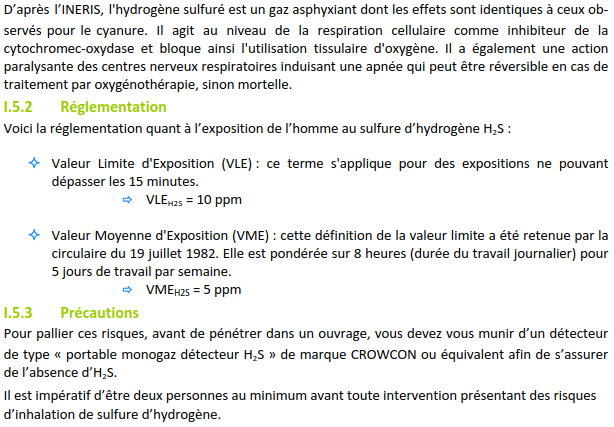 Le lit bactérien est un procédé d'épuration biologique à cultures fixées qui permet d'obtenir un rendement d'épuration performant même en cas de variation de charges et de débits.Les micro-organismes se développent fixés sur un matériau support régulièrement irrigué par l’effluent à traiter grâce au sprinkler situé au-dessus de la surface du garnissage.Le matériau support utilisé est un garnissage de type ordonné (plaques ondulées). Leur surface développée importante, du fait du cloisonnement alvéolaire, permet d'assurer un rendement régulier même en cas de fortes variations de charges.Les effluents sont amenés par pompage au système de répartition. Un arrosage du garnissage est effectué par le haut à l’aide du sprinkler. Tandis que l’eau percole, l’air remonte à travers le garnissage.La charge hydraulique doit permettre, d’une part, une bonne répartition avec une utilisation de toute la surface du matériau, et d’autre part, l’auto-curage du biofiltre.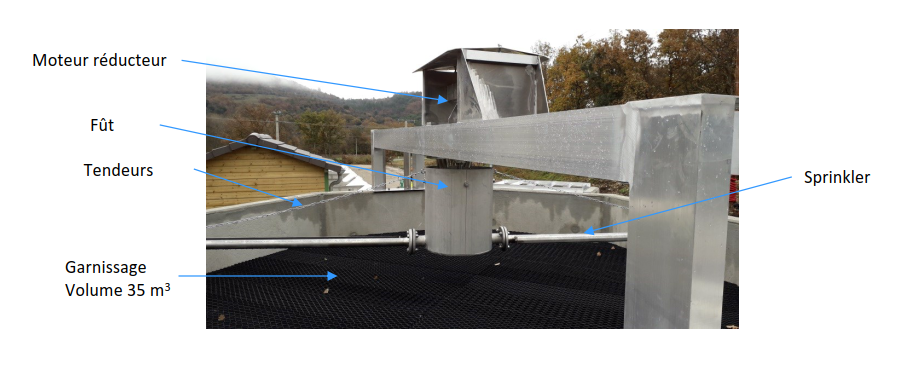 Alimentation du premier étage de filtrationL’effluent pré traité sur le lit bactérien rejoint le poste de refoulement puis est injecté sur chaque cellule du premier étage de filtration par « bâchée ». Ce mode d’alimentation permet de couvrir au mieux la surface du filtre d’une mince pellicule d’eau.Le mélange eau brute et de l'eau pré-traitée au niveau du poste de refoulement permet de soulager l'épuration sur l'étage des filtres plantés de roseaux.Chaque pompe installée délivre un débit de 59,5 m3/h et est dédiée à l’alimentation d’une cellule de filtration.L’alternance s’effectue automatiquement chaque semaine, sur déclenchement de l’automate. Si besoin, les cycles d’alimentation sont aisément réglables par l’opérateur à partir de l’automate.1III.3.4	Entretien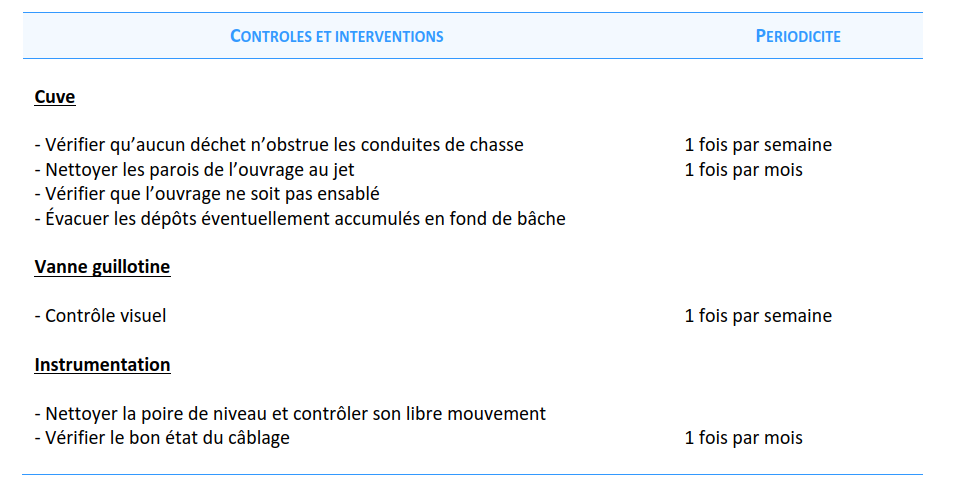 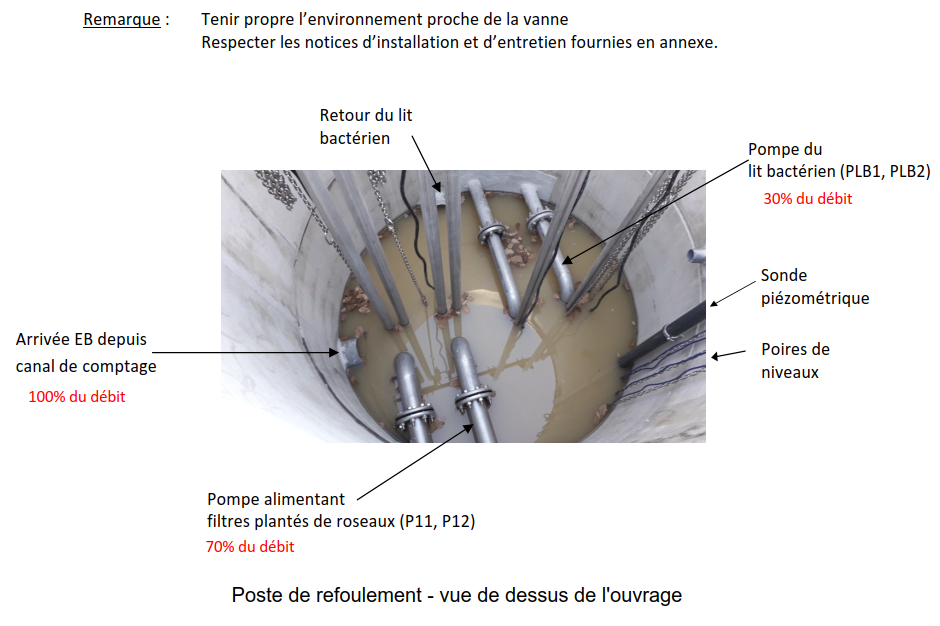 17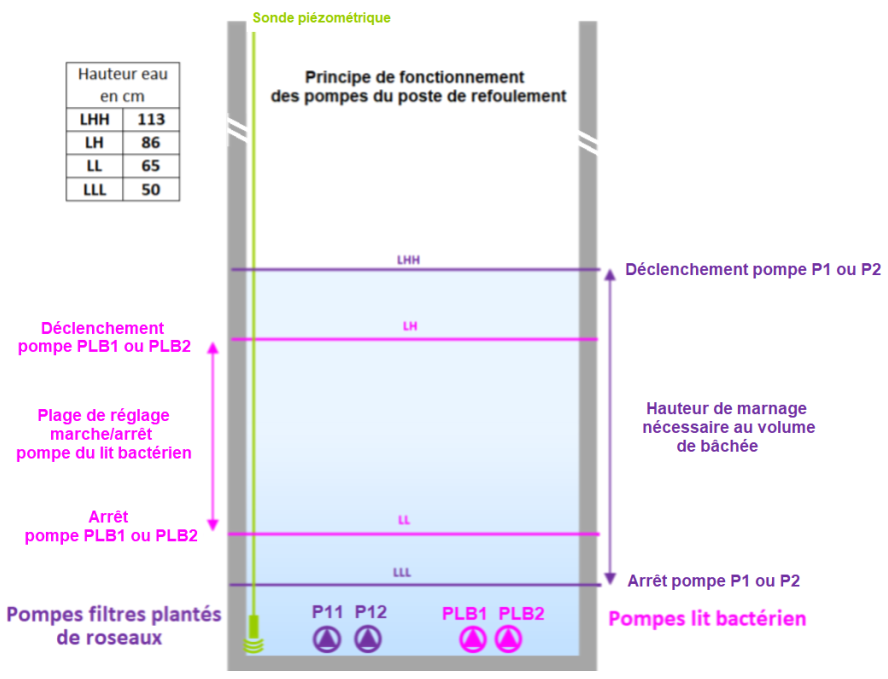 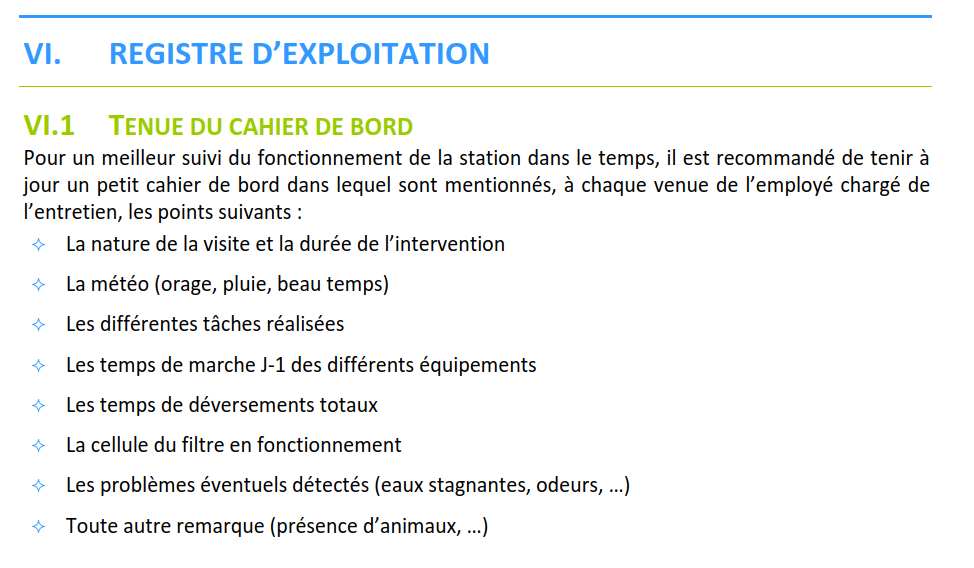 DT3 – Implantation de la nouvelle station d’épuration de Mirabeau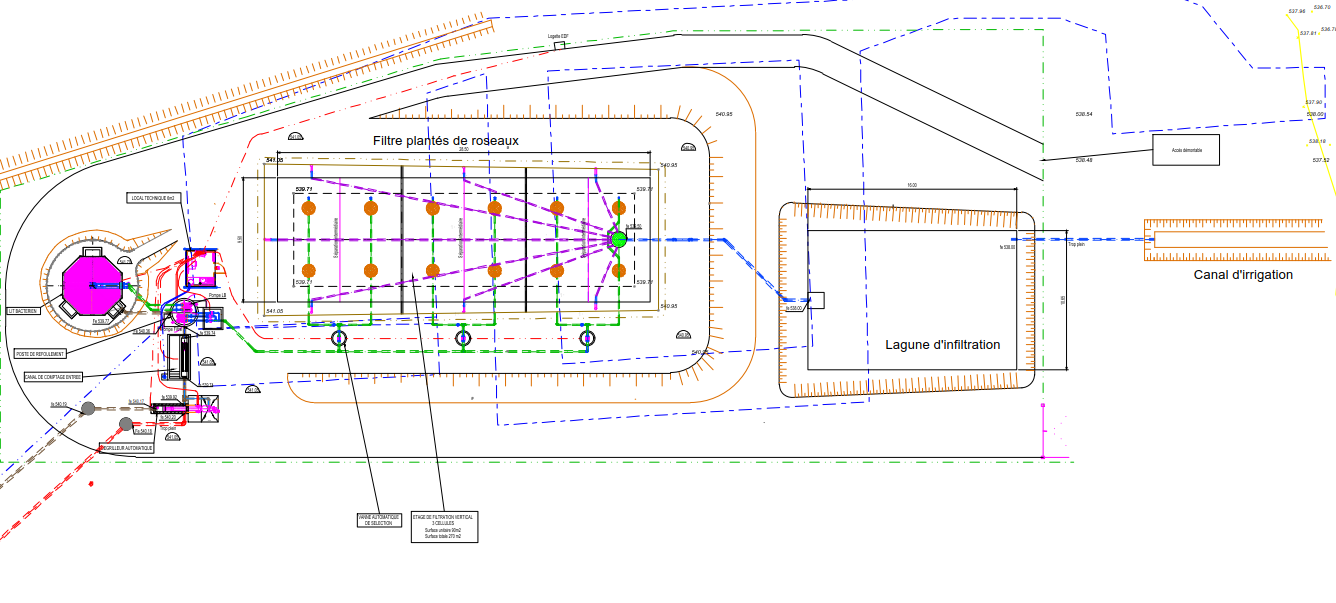 DT4 – Hydraulique (formulaire)Diamètre : D ou DN en mètreFormule du calcul de l’angle  :Taux de remplissage en % => TR%Taux de remplissage en décimal : Taux = (TR%)100Périmètre mouillé  en  exprimé en fonction de DSurface d’écoulement  en  exprimé en fonction de DRayon hydraulique en mètre :   exprimé en fonction de DCoefficient de Chézy :  sans unitéInclinaison = 0,005 m/mLe débit  en Formule de détermination de DN en mètre :DT5 – Schéma électrique des pompes de la station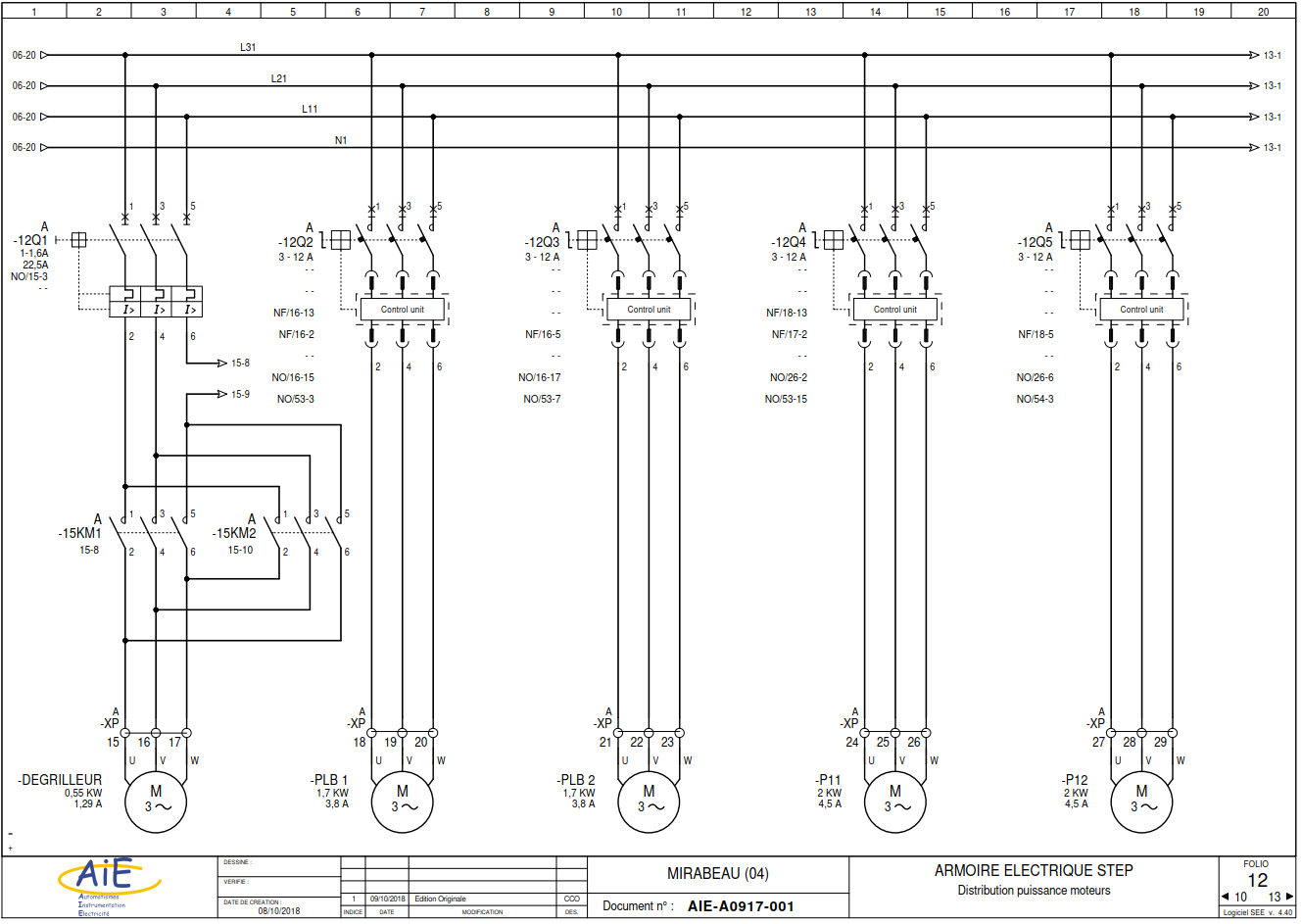 DT6 – Extrait de catalogue constructeur (Schneider Electric)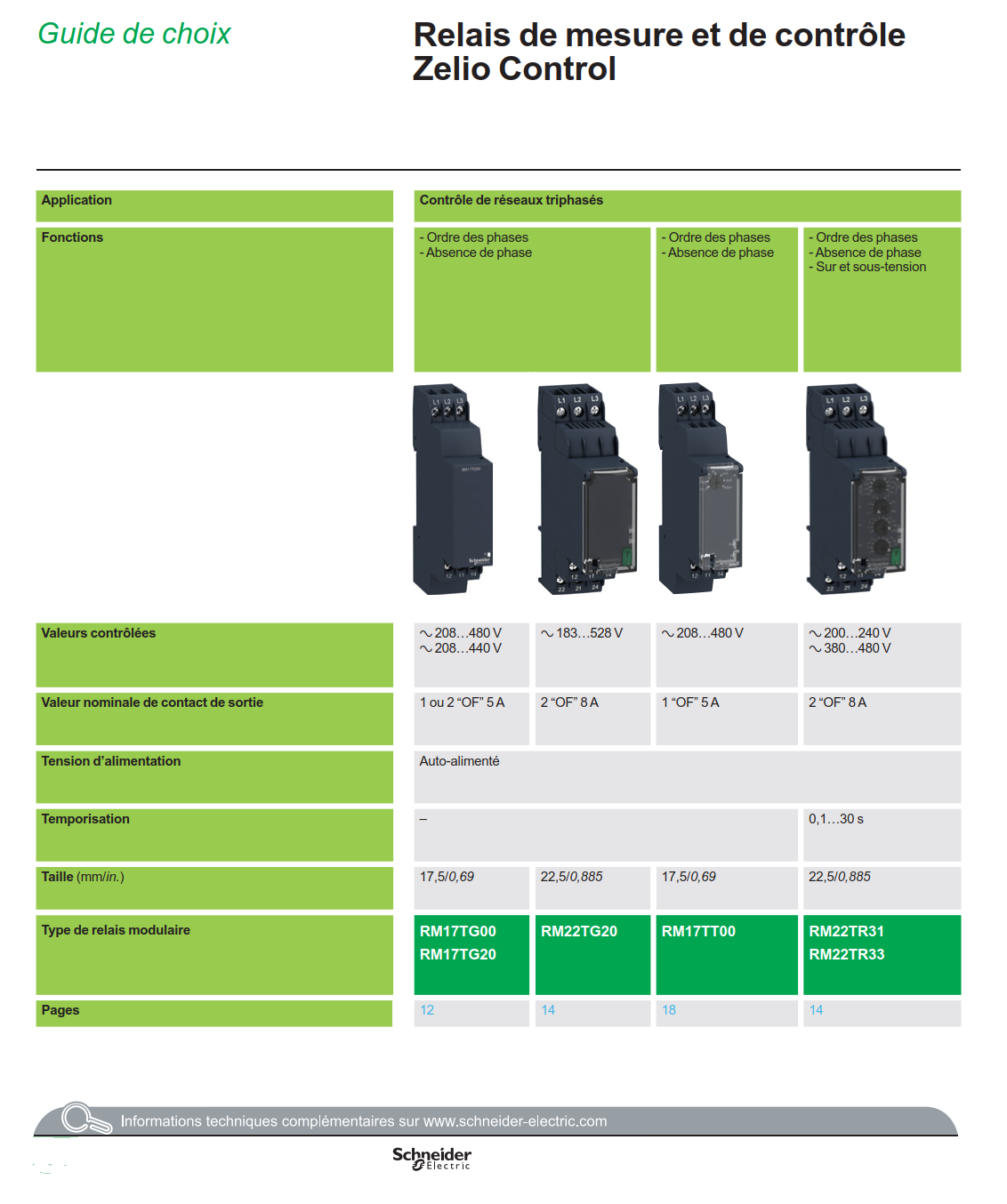 DT7 – Extrait de catalogue constructeur (Pont à Mousson)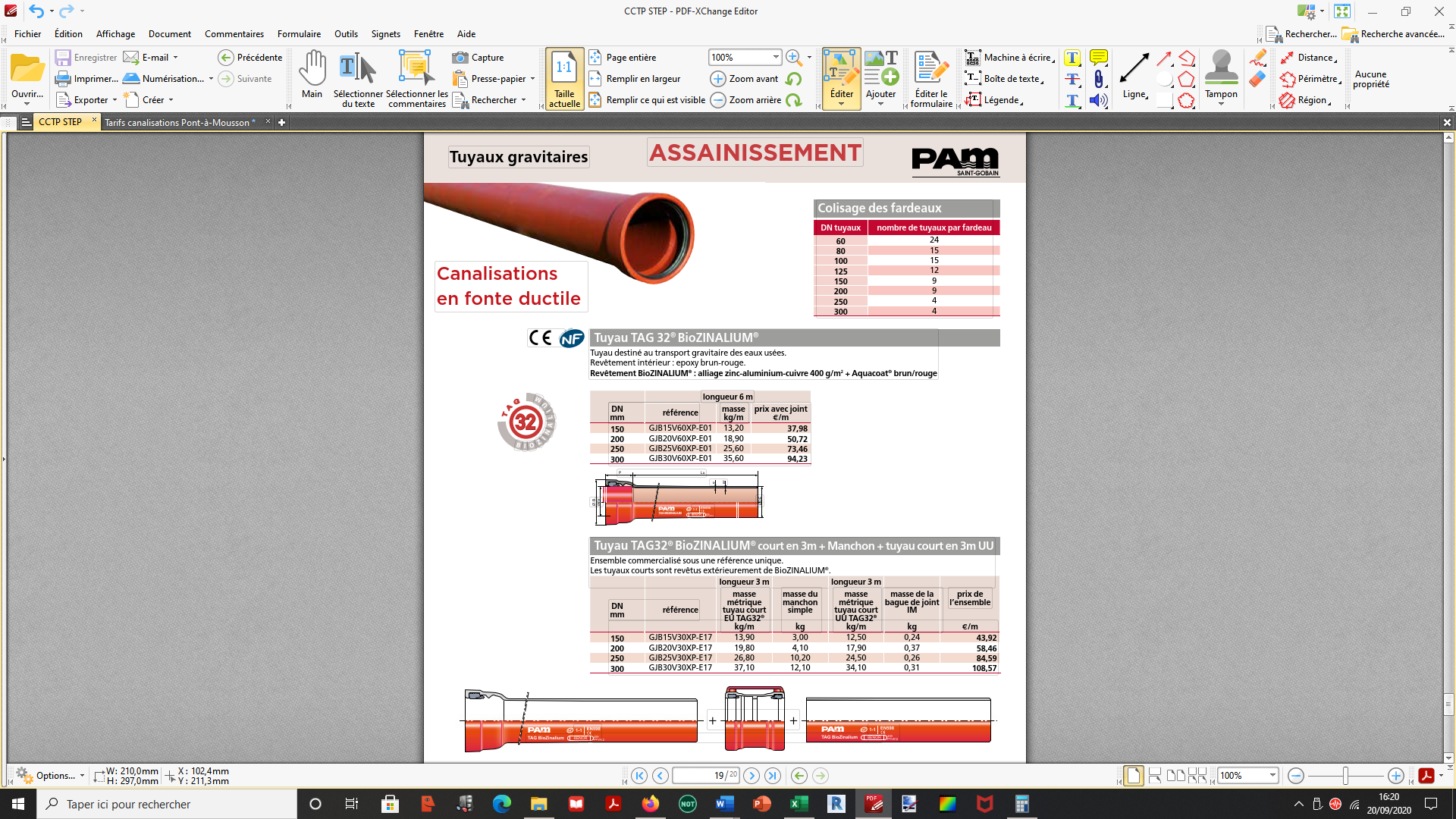 DOSSIER RÉPONSEDR : DOCUMENTS RÉPONSES : documents à compléter et à rendre par le candidat (tous les documents réponses sont à rendre, même non complétés).DR1 – Filière de traitement de la nouvelle STEP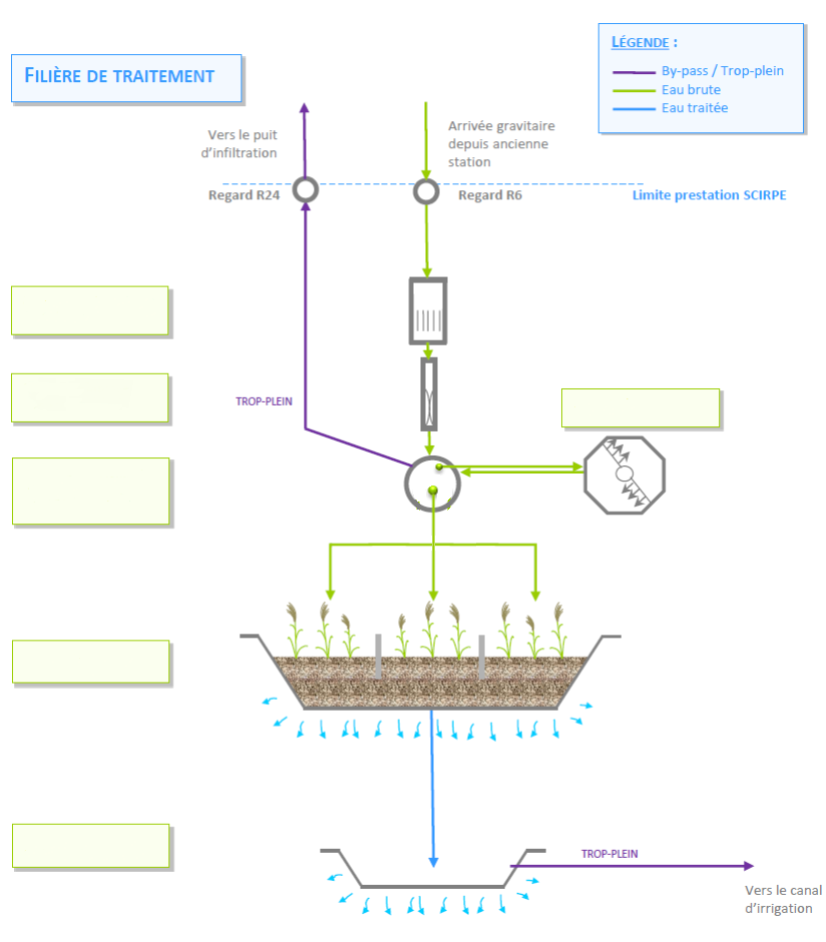 DR2 – Grafcet de commande des pompes Utiliser les notations proposées ci-dessous :DR3 – Chiffrage du détail estimatif(ml*) : mètre linéaireDT1Extraits du CCTPPages 7-17DT2Extraits du manuel d’exploitationPages 18-23DT3Implantation de la nouvelle station d’épuration de MirabeauPage 24DT4Hydraulique (formulaire)Page 25DT5Schéma électrique des pompes de la stationPage 26DT6Extrait de catalogue constructeur (Schneider Electric)Page 27DT7Extrait de catalogue constructeur (Pont à Mousson)Page 28Commune de MirabeauCréation d’un réseau de transfert et d’une station d’épuration 350 équivalent-habitantsCahier des clauses techniques particulières – Lot 1 – Janvier 2018Commune de MirabeauCréation d’un réseau de transfert et d’une station d’épuration 350 équivalent-habitantsCahier des clauses techniques particulières – Lot 1 – Janvier 2018Caractérisation de l'effluent en entréeCaractérisation de l'effluent en entréeCaractérisation de l'effluent en entréeCaractérisation de l'effluent en entréeCaractérisation de l'effluent en entréeCaractérisation de l'effluent en entréeCharges journalières en EH - À pleine charge	350Charges journalières en EH - À pleine charge	350Charges journalières en EH - À pleine charge	350Charges journalières en EH - À pleine charge	350Charges journalières en EH - À pleine charge	350Charges journalières en EH - À pleine charge	350Charges hydrauliques journalières :	X	Donnée : 0,15  m³/j/EHCharges hydrauliques journalières :	X	Donnée : 0,15  m³/j/EHCharges hydrauliques journalières :	X	Donnée : 0,15  m³/j/EHCharges hydrauliques journalières :	X	Donnée : 0,15  m³/j/EHCharges hydrauliques journalières :	X	Donnée : 0,15  m³/j/EHCharges hydrauliques journalières :	X	Donnée : 0,15  m³/j/EHCharges organiques polluantes en entrée de stationDBO5DCOMESNTKPTValeurs théoriques admises en kg/EH/j0,060,120,090,010,004Charges organiques journalières estimées en kg/jY4231,53,51,4Concentrations moyennes de l'effluent  en mg/L4008006006727Commune de MirabeauCréation d’un réseau de transfert et d’une station d’épuration 350 équivalent-habitantsCahier des clauses techniques particulières – Lot 1 – Janvier 2018Commune de MirabeauCréation d’un réseau de transfert et d’une station d’épuration 350 équivalent-habitantsCahier des clauses techniques particulières – Lot 1 – Janvier 2018PARAMÈTRESCONCENTRATION MAXIMALE(moyenne sur 24 heures)RENDEMENT MINIMAL(moyenne sur 24 heures)DBO5DCO MES NTK30 mg/L200 mg/L30 mg/L27 mg/L*90 %75 %95 %60 %Commune de MirabeauCréation d’un réseau de transfert et d’une station d’épuration 350 équivalent-habitantsCahier des clauses techniques particulières – Lot 1 – Janvier 2018Commune de MirabeauCréation d’un réseau de transfert et d’une station d’épuration 350 équivalent-habitantsCahier des clauses techniques particulières – Lot 1 – Janvier 2018Commune de MirabeauCréation d’un réseau de transfert et d’une station d’épuration 350 équivalent-habitantsCahier des clauses techniques particulières – Lot 1 – Janvier 2018Commune de MirabeauCréation d’un réseau de transfert et d’une station d’épuration 350 équivalent-habitantsCahier des clauses techniques particulières – Lot 1 – Janvier 2018Commune de MirabeauCréation d’un réseau de transfert et d’une station d’épuration 350 équivalent-habitantsCahier des clauses techniques particulières – Lot 1 – Janvier 2018Canalisations enterrées dans le sol (sous-pression)PVC pression PN 16 bars ou PEHDCanalisations enterrées dans le sol (gravitaire)Fonte ductileCanalisations dans le poste de relèvementInox 304Canalisations hors sol – Alimentation des lits de séchagePVC pression PN 16 bars ou PEHD traitement anti-UVCommune de MirabeauCréation d’un réseau de transfert et d’une station d’épuration 350 équivalent-habitantsCahier des clauses techniques particulières – Lot 1 – Janvier 2018DR1Filière de   Filière de traitement de la nouvelle STEPPage 30DR2Grafcet d   Grafcet de commande des pompesPage 31DR3Chiffrage   Chiffrage du détail estimatifPage 32Réceptivités ou entréesActions associées ou sortiesNiveau LLLMarche pompe PLB1 ou PLB2Niveau LHHMarche pompe P11 ou P12Niveau LLArrêt pompe     P11 ou P12Niveau LHArrêt pompe     PLB1 ou PLB2Référence du tuyau TAG32®Référence du tuyau TAG32®Longueur canalisation (ml*)Longueur canalisation (ml*)Prix unitaire HTPrix total HTNombre de tuyauxTAG32®Prix unitaire au ml HTPrix total HTTerrassement et poseTerrassement et pose                                                    MONTANT TOTAL HT en €                                                    MONTANT TOTAL HT en €                                                    MONTANT TOTAL HT en €